Paroisse de Toussaints –  La Sainte Famille 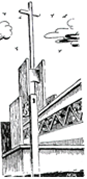 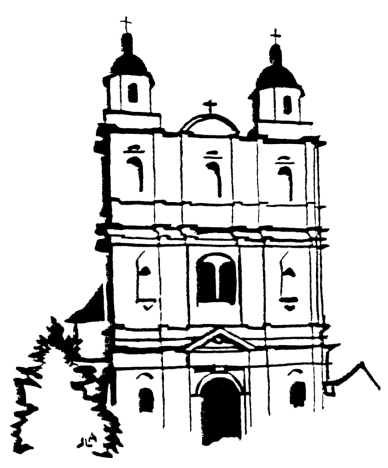 9/10 avril2022 (année C)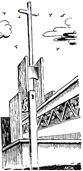 dimanche des rameaux « Seigneur , Toi seul peux me sauver »Procession des rameauxAccueil :  (au fond de l’église ou sur le parvis)1 - Peuple où s’avance le Seigneur, marche avec lui parmi les hommes ( bis )Dieu saura bien ouvrir ton cœur pour que tu portes sa Parole.Peuple où s’avance le Seigneur, marche avec lui parmi les hommes Refrain : Hosanna, hosanna, hosanna au plus haut des Cieux (bis)Évangile de Jésus Christ selon saint LucEn ce temps-là, Jésus partit en avant pour monter à Jérusalem. Lorsqu’il approcha de Bethphagé et de Béthanie, près de l’endroit appelé mont des Oliviers, il envoya deux de ses disciples, en disant : « Allez à ce village d’en face. À l’entrée, vous trouverez un petit âne attaché, sur lequel personne ne s’est encore assis. Détachez-le et amenez-le. Si l’on vous demande : “Pourquoi le détachez-vous ?” vous répondrez : “Parce que le Seigneur en a besoin.” » Les envoyés partirent et trouvèrent tout comme Jésus leur avait dit. Alors qu’ils détachaient le petit âne, ses maîtres leur demandèrent : « Pourquoi détachez-vous l’âne ? » Ils répondirent : « Parce que le Seigneur en a besoin. » Ils amenèrent l’âne auprès de Jésus, jetèrent leurs manteaux dessus, et y firent monter Jésus. À mesure que Jésus avançait, les gens étendaient leurs manteaux sur le chemin. Alors que déjà Jésus approchait de la descente du mont des Oliviers, toute la foule des disciples, remplie de joie, se mit à louer Dieu à pleine voix pour tous les miracles qu’ils avaient vus, et ils disaient : « Béni soit celui qui vient, le Roi, au nom du Seigneur. Paix dans le ciel et gloire au plus haut des cieux ! » Quelques pharisiens, qui se trouvaient dans la foule, dirent à Jésus : « Maître, réprimande tes disciples ! » Mais il prit la parole en disant : « Je vous le dis : si eux se taisent, les pierres crieront. »Procession vers le chœur  ( un rameau porté  haut°). 1 - Peuple où s’avance le Seigneur, marche avec lui parmi les hommes ( bis )Dieu saura bien ouvrir ton cœur pour que tu portes sa Parole.Peuple où s’avance le Seigneur, marche avec lui parmi les hommes2 - Puisqu' il annonce son retour, nous lui offrons notre patience. ( bis )Dieu fait déjà venir au jour les rachetés de sa souffrance.Puisqu'il annonce son retour, nous lui offrons notre patience.3 - Dieu nous confie le mot de " paix " Quand va le monde au bruit des armes ( bis )Il nous réveille et nous tient prêts à le connaître en toutes larmes.Dieu nous confie le mot de " paix " quand va le monde au bruit des armes.Liturgie de la ParoleLecture du Prophète  Isaïe 50, 4-7Le Seigneur mon Dieu m’a donné le langage des disciples, pour que je puisse, d’une parole, soutenir celui qui est épuisé. Chaque matin, il éveille, il éveille mon oreille pour qu’en disciple, j’écoute.Le Seigneur mon Dieu m’a ouvert l’oreille, et moi, je ne me suis pas révolté, je ne me suis pas dérobé. J’ai présenté mon dos à ceux qui me frappaient, et mes joues à ceux qui m’arrachaient la barbe. Je n’ai pas caché ma face devant les outrages et les crachats. Le Seigneur mon Dieu vient à mon secours ; c’est pourquoi je ne suis pas atteint par les outrages, c’est pourquoi j’ai rendu ma face dure comme pierre : je sais que je ne serai pas confondu. – Parole du Seigneur.Psaume 21 Refrain : Mon Dieu, mon Dieu, pourquoi m’as-tu abandonné ??Tous ceux qui me voient me bafouent, ils ricanent et hochent la tête :« Il comptait sur le Seigneur : qu’il le délivre ! Qu’il le sauve, puisqu’il est son ami ! »Oui, des chiens me cernent, une bande de vauriens m’entoure.Ils me percent les mains et les pieds ; je peux compter tous mes os.Ils partagent entre eux mes habits et tirent au sort mon vêtement.Mais toi, Seigneur, ne sois pas loin : ô ma force, viens vite à mon aide !Tu m’as répondu ! Et je proclame ton nom devant mes frères,je te loue en pleine assemblée. Vous qui le craignez, louez le Seigneur.Lecture de la première lettre de saint Paul aux Corinthiens (2,6-11))Le Christ Jésus, ayant la condition de Dieu, ne retint pas jalousement le rang qui l’égalait à Dieu. Mais il s’est anéanti, prenant la condition de serviteur, devenant semblable aux hommes.Reconnu homme à son aspect, il s’est abaissé, devenant obéissant jusqu’à la mort, et la mort de la croix. C’est pourquoi Dieu l’a exalté : il l’a doté du Nom qui est au-dessus de tout nom, afin qu’au nom de Jésus tout genou fléchisse au ciel, sur terre et aux enfers,Lecture de l’Evangile selon St Luc (1, 1-4 ; 4, 14-21) : le récit de la Passion Refrain : Nous chantons la Croix du Seigneur qui se dresse sur l’univers,comme un signe éclatant de l’amour de notre DieuCredo : Symbole des ApôtresJe crois en Dieu, le Père tout-puissant, Créateur du ciel et de la terre. Et en Jésus Christ, son Fils unique, notre Seigneur ; qui a été conçu du Saint Esprit, est né de la Vierge Marie, a souffert sous Ponce Pilate, a été crucifié, est mort et a été enseveli, est descendu aux enfers ; le troisième jour est ressuscité des morts, est monté aux cieux, est assis à la droite de Dieu le Père tout-puissant, d’où il viendra juger les vivants et les morts. Je crois en l’Esprit Saint, à la sainte Église catholique, à la communion des saints, à la rémission des péchés, à la résurrection de la chair, à la vie éternelle. Amen Prière universelleRef :  Fais paraitre ton jour et le temps de grâce Fais paraitre ton jour, que l’homme soit sauvé -1- Souvenons-nous de tous les chrétiens qui portent en ce jour les rameaux à la main pour exprimer leur foi dans le Christ notre pasteur: que Dieu veille sur toutes les Églises et les conduise sur les chemins de l'unité.  Seigneur , fais paraitre ton jour ! R : /-2- . Les rameaux seront portés dans nos maisons: recommandons à Dieu toutes nos familles; que ces rameaux soient un rappel permanent de la présence constante du Christ avec nous dans toutes les circonstances de la vie. Seigneur , fais paraitre ton jour. R : /-3- Le Christ Serviteur s'est offert pour le salut de tous les hommes. En ce jour d’élection présidentielle, pour que les femmes et les hommes qui exercent des responsabilités politiques aient un esprit de service et non de pouvoir, Seigneur fais paraitre ton jour . R : /-4- Au milieu des guerres, des conflits et des violences qui envahissent notre quotidien, Seigneur fais paraitre ton jour . R : /-5- Confions à Dieu nos défunts et tous nos frères et sœurs dans la peine, en particulier xxx inhumée cette semaine ainsi que  Seigneur , fais paraitre ton jour R : /Liturgie de l’EucharistieSanctusHosanna, hosanna, hosanna au plus haut des Cieux (bis)Saint, saint, saint le Seigneur Dieu de l’univers. Le ciel et la terre sont remplis de ta gloire.Hosanna, hosanna, hosanna au plus haut des Cieux (bis)Béni soit celui qui vient au nom du Seigneur !Hosanna, hosanna, hosanna au plus haut des Cieux (bis))Anamnèse Gloire à Toi qui étais mort, Gloire à Toi qui es vivant, 
Notre Sauveur et notre Dieu, Viens Seigneur Jésus Agnus . Agneau de Dieu, Agneau vainqueur , prends pitié de nous pêcheurs1 - Heureux qui lave son vêtement dans le sang de l'Agneau :
Il aura droit aux fruits de l'arbre de la vie !

2 - Heureux qui lave son vêtement dans le sang de l'Agneau :
Il franchira les portes de la cité de Dieu !

3 - Heureux qui lave son vêtement dans le sang de l'Agneau :
Gratuitement il boira l'eau de la vie !Communion Refrain : Partageons le pain du Seigneur à la table de l’universC’est le don sans retour de l’amour de notre Dieu1. Venez à moi, vous tous qui succombez sous la fatigue,C’est moi qui porterai le poids de votre peine.2. Venez à moi, vous tous qui gémissez sous l’injustice,C’est moi qui suis pour vous la loi libératrice.12. Venez à moi, vous tous qui avez soif de ma parole,En moi vous trouverez la force inépuisable.Envoi-1- Prenons la main que Dieu nous tend.Voici le temps, le temps où Dieu fait grâce à notre terre.Jésus est mort un jour du temps.Voici le temps, le temps de rendre grâce à notre Père.L´unique Esprit bénit ce temps.Prenons le temps, le temps de vivre en grâce avec nos frères.-3- Prenons les mots que dit l´Amour.Voici le temps, le temps où Dieu fait grâce à notre terre.Jésus est mort, le Livre est lu.Voici le temps, le temps de rendre grâce à notre Père.Un même Esprit nous parle au cœur.Prenons le temps, le temps de vivre en grâce avec nos frères.----Mariage : samedi 9 avril 2022 : Paul François Bougeant et Elise Le Boulzec